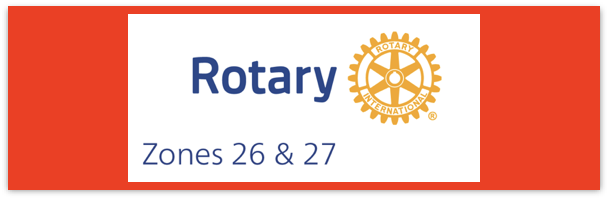 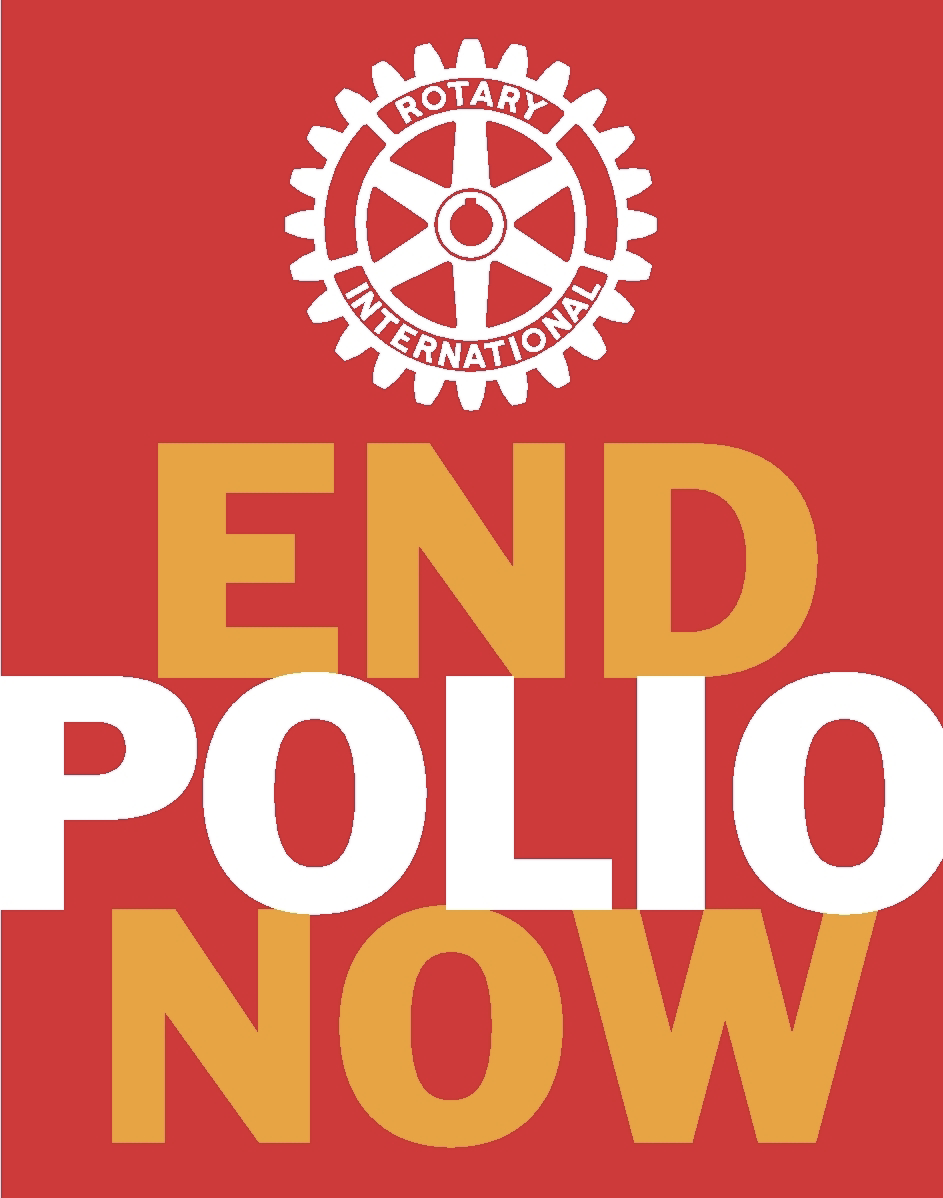 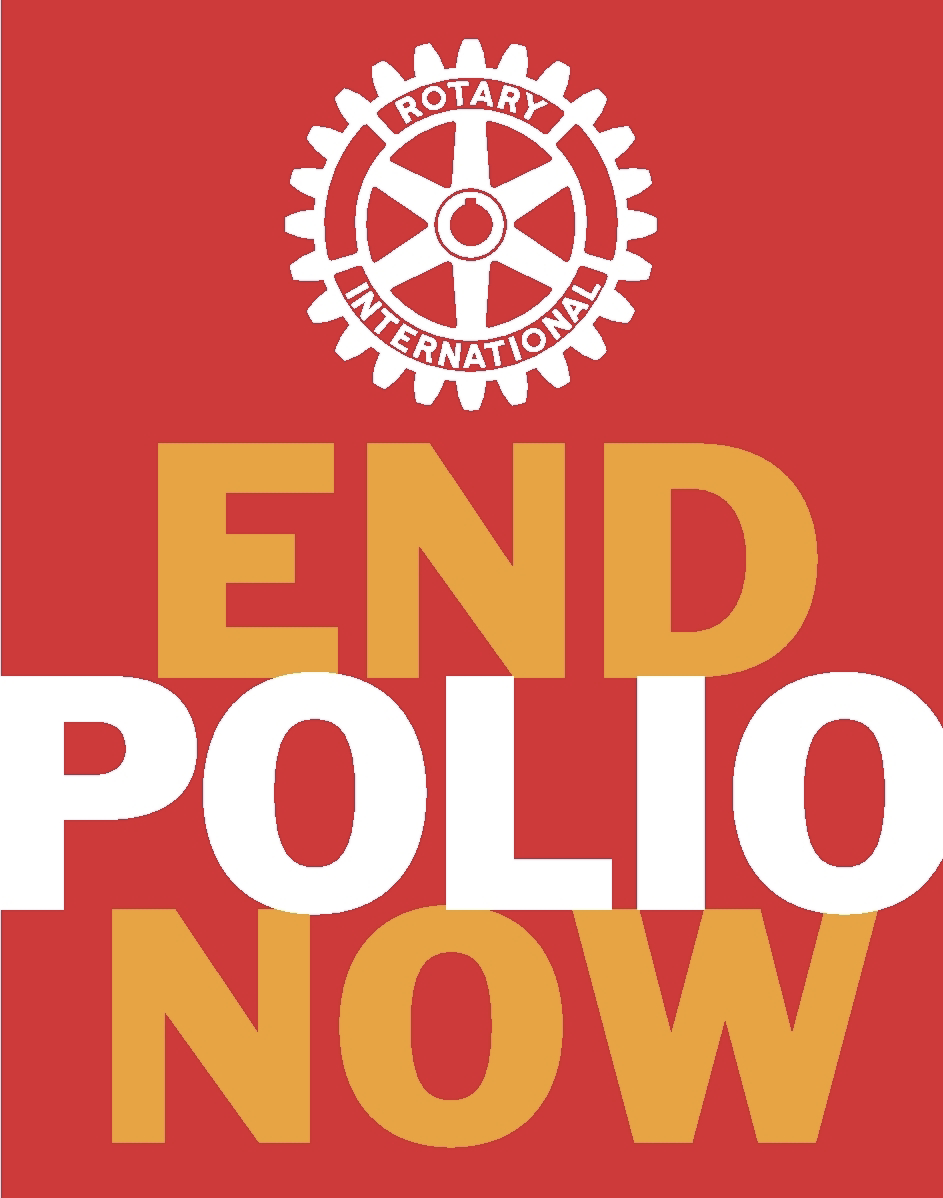 Join us on the “last mile” to end polio!!End Polio Now Coordinators/Leaders: Mike Crosby & Marny Eulberg    mikePolioPlus@outlook.com  and marnyeul@me.com Almost weekly polio update…………..                                   August 11, 2023       Wild Poliovirus Cases reported this week:  None       Most recent wild poliovirus cases: Afghanistan: 5/18/23      Pakistan: 7/20/23  *differing numbers come from different sourcesPositive Environmental (sewage) samples:   This week & total for 2022 in brackets { } Wild poliovirus=    1;   {63} circulating Vaccine-Derived PolioVirus (variant) = 15;   {473}For those who want more detailed information about polio….https://www.polioeradication.org    https://www.gavi.orghttps://www.endpolio.org     https://www.WHO.intThanks to those of you who responded to my poll about how often I should send these updates out—I got 14 responses—4 want it weekly, 6 are okay with bi-weekly, and 4 want it monthly.  So, I will try to do weekly but as I have indicated since July 1st this will be an “almost weekly update”I just returned from spending 4 days with polio survivors at Colorado’s Post-Polio Rocky Mountain Getaway a biennial retreat. I am always amazed by the stories, the resilience of the survivors, and their creativity but also reminded that many who have and will contract polio in lesser developed countries may never have the benefit of the medical care and educational opportunities that I and other polio survivors in the U.S. had access to.  It is a stark reminder that the effects of polio are life-long and for those who develop post-polio syndrome progressive over many years to decades. For one of our 88 -year-old campers, this was the first time she had ever attended a camp, her first time to get a massage, first time doing archery, and first (and probably only time) that she’ll ever go down a zipline!    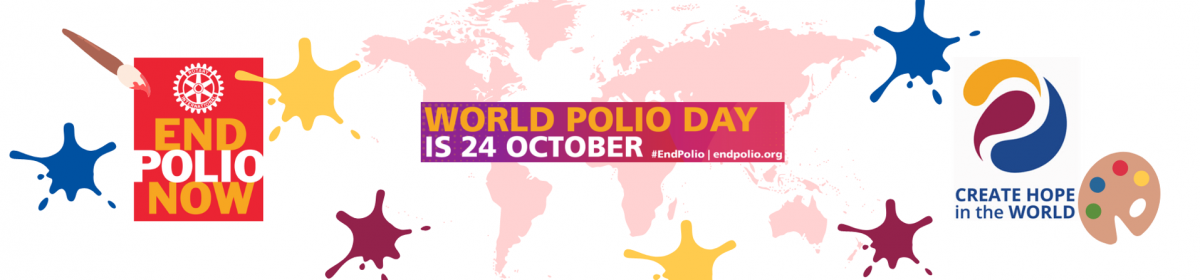 Thanks to Dick Schultz, a Florida Rotarian and Polio Education Warrior for this graphicSome World Polio Day events happening in our Zones: Walk, Run, Ride across the Golden Gate Bridge to End Polio on Sat. Oct. 21, 2023—register by going to http://raise.rotary.org/Debbie-Hale-D5230/ChallengeStay Tuned for information about an upcoming opportunity for those in Zones 26& 27 to purchase a limited edition signed basketball by a former NBA player who wore #24 (get it- #24 for World Polio Day that is on October 24)  that your club/district can then use to generate hype AND donations for Polio Plus.  Let us know about your events and we can help publicize in this update and don’t forget to register them!Note: This update is going out to those on Bob Roger’s list and all Zones2627 DGs. Let me know if you no longer wish to receive these updates or if you have others that should be added.  Shoot me an email marnyeul@me.com For those of you that send out copies or use this newsletter as a template for sending info to your Polio Warriors, I will add some attachments at the bottom of this newsletter. As of 8/6/23TotalTotalTotalTotal2023 (2022)2022202120202019WPV (Wild Poliovirus)   7   (19)   30     6   140  176WPV-Afghanistan   5  (1)    2    4    56    29WPV-Pakistan   2  (13)  20    1    84  147WPV- Other countries   0   (4)    8    1      0    0cVDPV circulating vaccine-derived 192 (222)870/874699/701*1117  378